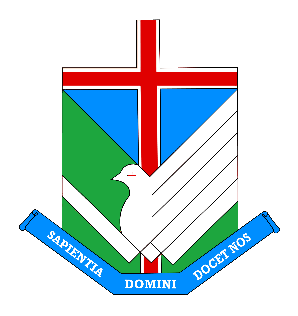 Mary MacKillop CollegeSouth GippslandProfessional and Collegial Conduct and Practices In exercising their duty of care, subject teachers are expected to conduct themselves professionally at all times. Mary MacKillop College Staff Handbook outlines aspects of the professional responsibility of teachers at the College. Whilst particular attention should be drawn to the legal responsibilities of teachers, professional conduct by subject teachers extends in particular to the creation of a culture and environment that is conducive to learning. In return, all subject teachers are entitled to expect a work environment in which they are respected and where they will be able to carry out their professional duties effectively. The principal work of the College takes place within the classroom where each teacher has the direct and immediate responsibility for the academic progress of his or her students. Each teacher must work towards assisting each student to reach his/her highest academic potential. As such, it is expected that all students be challenged to achieve the highest academic standards possible at all times. The role of the subject teacher may be divided into six major areas of responsibility; a committed approach to this role will uphold excellent standards of teaching within the College. Statement of DutiesContemporary TeachingDevelop a stimulating learning environment by using a variety of styles and approaches to cater for individual learning needsUnderstand and adhere to state and national course requirements including the standards of professional practice – Australian Standards of Teaching – and the CECVEmploy a variety of effective teaching strategies to effectively implement the curriculumGive appropriate time to lesson planning and organisationUnderstand state and national course requirementsKeep accurate records of student attendanceEmbrace the use of information and communications technologies to enhance learningEngage in learning progress discussionsWrite formal academic reports that conform to report writing guidelinesMonitor the progress of each student and provide meaningful and regular feedback to each student on their progressLiaise with appropriate support staff in the implementation of the curriculumPastoral Care and 
Child SafetyProvide students with a child-safe environmentBe familiar with and comply with the school's child-safe policy and code of conduct, and any other policies or procedures relating to child safetyProactively monitor and support student wellbeingExercise pastoral care in a manner which reflects school valuesImplement strategies which promote a healthy and positive learning environmentAttend year level meetings as scheduledAttend all school assembliesAttend school liturgical celebrationsAttend school organised activities relevant to house or year level, as requiredCurriculum DevelopmentPlan, develop, review and evaluate curriculum in subject areas and at year levels which you teachDevelop assessment instruments in a collegial manner where whole group testing takes placeEvaluate digital learning materials and make recommendations to subject coordinators about their implementationCreate and evaluate online resources for the purposes of enriching the curriculum Attend subject meetings as scheduledProfessional DevelopmentHave current knowledge of curriculum initiatives in your teaching areasCommit to ongoing professional development in your teaching areasBe open to researching areas of interest relevant to directions provided in the school’s strategic planContinue development of ICT skills as technologies evolveParticipate in the staff appraisal processBe an active member of a relevant professional association as duties permitSupport collegial learning by acting as a mentor or supervising and supporting a student teacher after consultation with subject coordinatorCo-Curricular InvolvementSupport and be involved in the co-curricular programProactively encourage students to participate in co-curricular activitiesAct as a role model for participating studentsKeep accurate records of student attendance and participation within the co-curricular activityCreate and maintain a safe environment in which students may enjoy their participationOversee the provision and care of relevant equipment materials and first aid requirementsGeneral and Administrative DutiesContribute to a healthy and safe work environment for yourself and others and comply with all safe work policies and proceduresMaintain currency of first aid, mandatory reporting and anaphylaxis trainingDemonstrate duty of care to students in relation to the physical and mental wellbeingAttend all relevant school meetings and after school services/assemblies, sporting events, mass, community and faith days as well as professional learning opportunitiesParticipate in duty supervision as rostered and other supervision duties when requiredDemonstrate professional and collegiate relationships with colleaguesUphold the professional standards expected of a teacherOther duties as directed by the Principal